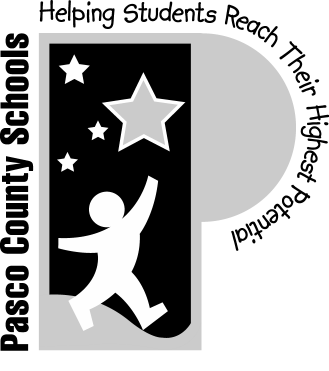 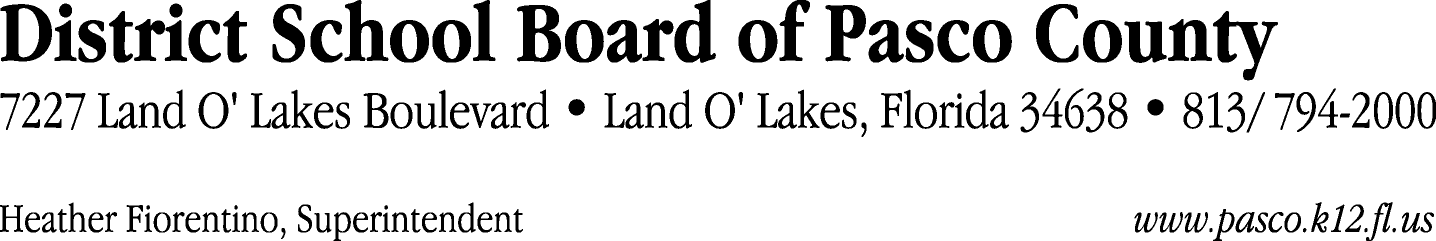 Finance Services Department813/ 794-2294	Fax:  813/ 794-2266727/ 774-2294	TDD:  813/ 794-2484352/ 524-2294						MEMORANDUMDate:	August 17, 2012To:	School Board Members	From:	Joanne Millovitsch, Director of Finance Re:	Attached Warrant List for July 31, 2012Please review the current computerized list. These totals include computer generated, handwritten and cancelled checks.Warrant numbers 848072 through 848433	2,743,362.61Amounts disbursed in Fund 110	709,790.73Amounts disbursed in Fund 370	52,914.54Amounts disbursed in Fund 421	134,479.21Amounts disbursed in Fund 434	3,315.00Amounts disbursed in Fund 422	22,155.36Amounts disbursed in Fund 410	3,129.82Amounts disbursed in Fund 921	8,601.57Amounts disbursed in Fund 372	29,907.54Amounts disbursed in Fund 398	135,945.14Amounts disbursed in Fund 713	96,255.14Amounts disbursed in Fund 792	466,543.05Amounts disbursed in Fund 793	93,058.71Amounts disbursed in Fund 795	1,252.12Amounts disbursed in Fund 715	356,559.76Amounts disbursed in Fund 390	613,317.63Amounts disbursed in Fund 379	9,962.71Amounts disbursed in Fund 432	973.00Amounts disbursed in Fund 425	389.08Amounts disbursed in Fund 310	4,812.50Confirmation of the approval of the July 31, 2012 warrants will be requested at the September 4, 2012 School Board meeting.